ГЛАВА 1. ОБЩИЕ ПОЛОЖЕНИЯ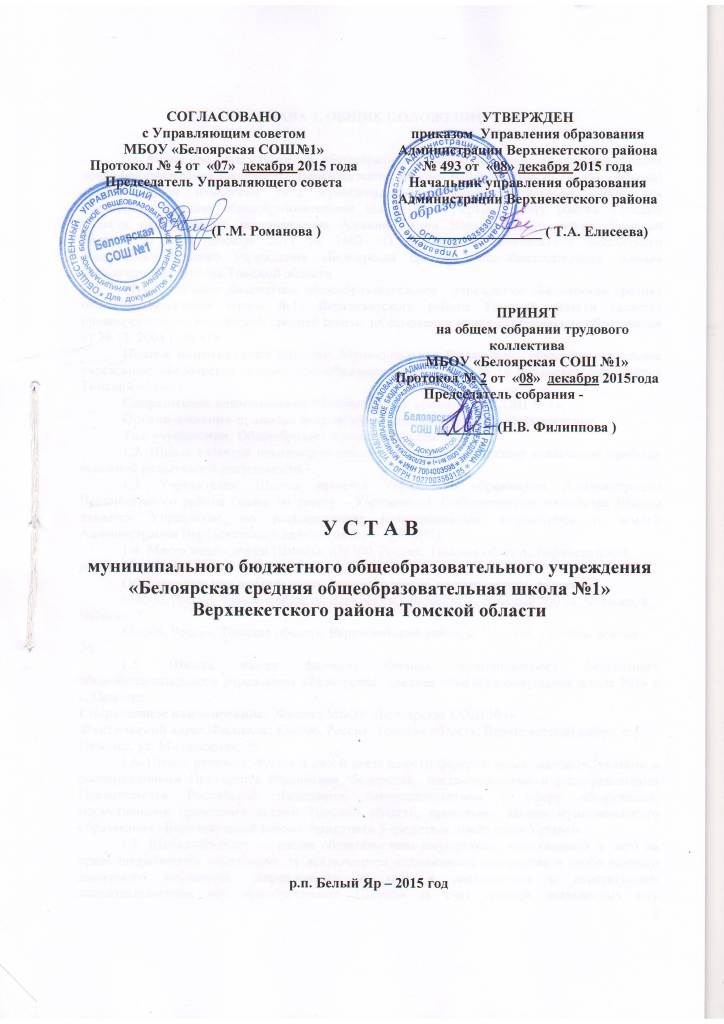            1.1. Муниципальное бюджетное общеобразовательное учреждение «Белоярская средняя общеобразовательная школа №1» Верхнекетского района Томской области (далее - Школа) создано путём изменения типа муниципального общеобразовательного учреждения «Белоярская средняя общеобразовательная школа №1» Верхнекетского района Томской области на основании постановления Администрации Верхнекетского района Томской области от «14» декабря 2011 № 1403 «О создании муниципального бюджетного общеобразовательного учреждения «Белоярская средняя общеобразовательная школа» Верхнекетского района Томской области.Муниципальное бюджетное общеобразовательное  учреждение «Белоярская средняя общеобразовательная школа №1» Верхнекетского района Томской области является правопреемником Белоярской средней школы на основании приказа Управления образования от 29.12. 2004 г. № 419. Полное наименование Школы: Муниципальное бюджетное  общеобразовательное учреждение «Белоярская средняя общеобразовательная школа № 1» Верхнекетского района Томской области.Сокращенное наименование Школы: МБОУ «Белоярская СОШ № 1».Организационно-правовая форма: муниципальное бюджетное учреждение.Тип учреждения: Общеобразовательное учреждение.1.2. Школа является некоммерческой организацией и не ставит извлечение прибыли основной целью своей деятельности.1.3. Учредителем Школы является Управление образования Администрации Верхнекетского района (далее по тексту - Учредитель). Собственником имущества Школы является Управление по распоряжению муниципальным имуществом и землей Администрации Верхнекетского района (далее — УРМИЗ).1.4. Место нахождения Школы: 636500, Россия, Томская область, Верхнекетский район, р. п. Белый Яр, ул. Чкалова, 8.Образовательная деятельность осуществляется по следующим  адресам: 636500, Россия, Томская область, Верхнекетский район, р. п. Белый Яр, ул. Чкалова, 8., Чапаева, 7.636506, Россия, Томская область, Верхнекетский район, с. Палочка, ул. Молодежная, 26.1.5. Школа имеет филиал: Филиал муниципального бюджетного общеобразовательного учреждения «Белоярская  средняя общеобразовательная школа №1» в с. Палочка.Сокращенное наименование:  Филиал МБОУ «Белоярская СОШ №1»Фактический адрес Филиала: 636506, Россия, Томская область, Верхнекетский район, с.  Палочка, ул. Молодежная, 26.1.6. Школа руководствуется в своей деятельности федеральными законами, указами и распоряжениями Президента Российской Федерации, постановлениями и распоряжениями Правительства Российской Федерации, законодательством в сфере образования, нормативными правовыми актами Томской области, правовыми актами муниципального образования «Верхнекетский район», приказами Учредителя, настоящим Уставом.1.7. Школа отвечает по своим обязательствам имуществом, находящимся у него на праве оперативного управления, за исключением недвижимого имущества и особо ценного движимого имущества, закрепленного за ним в соответствии с действующим законодательством или приобретенного Школой за счет средств, выделенных ему Учредителем на приобретение этого имущества.  Учредитель, Собственник имущества не несут ответственность по обязательствам Школы. Школа не отвечает по обязательствам Учредителя, Собственника имущества.1.8. Учредительным документом Школы является Устав, утверждаемый его Учредителем.1.9. Школа является юридическим лицом, создается и регистрируется в соответствии с законодательством Российской Федерации, и от своего имени может приобретать и осуществлять имущественные и личные неимущественные права, нести обязанности, быть истцом и ответчиком в суде.1.10. Школа имеет самостоятельный баланс, вправе в установленном порядке открывать и вести лицевые счета в территориальных органах Федерального казначейства, в Управлении финансов Администрации Верхнекетского района.1.12. Школа имеет печать установленного образца с полным и сокращенным наименованием Школы на русском языке, а также необходимые для ее деятельности штампы, бланки со своим наименованием, вывеску и другие средства визуальной идентификации.1.13. Школа проходит лицензирование и государственную аккредитацию в порядке, установленном действующим законодательством.1.14. Свидетельство о государственной аккредитации подтверждает право Школы  на выдачу в установленном порядке документов государственного образца об уровне образования по аккредитованным образовательным программам. 1.15. Права юридического лица Школы в части ведения финансово-хозяйственной деятельности, предусмотренной настоящим Уставом и направленной на обеспечение образовательного процесса, возникают со дня внесения соответствующей записи в единый государственный реестр юридических лиц.1.16. Деятельность Школы основывается на принципах демократии, гуманизма, общедоступности, приоритета общечеловеческих ценностей, жизни и здоровья человека, гражданственности, свободного развития личности, светского характера образования.1.17. В Школе не допускается создание и деятельность организационных структур политических партий, общественно-политических и религиозных движений и организаций (объединений). Принуждение учащихся к вступлению в общественные, общественно-политические организации (объединения), движения и партии, а также принудительное привлечение их к деятельности этих организаций и участию в агитационных кампаниях и политических акциях не допускаются.1.18. Отношения Школы с учащимися и их родителями (законными представителями) регулируются настоящим Уставом и договором об образовании.1.19. Медицинское обслуживание учащихся в Школе обеспечивается медицинским персоналом, который закреплён органом здравоохранения за Школой и наряду с администрацией и педагогическими работниками несёт ответственность за проведение лечебно - профилактических мероприятий, соблюдение санитарно - гигиенических норм, режим и качество питания учащихся.1.20. Школа обязана предоставить безвозмездно медицинской организации помещение,  соответствующее условиям и требованиям для осуществления  медицинской деятельности.1.21. Школа возлагает на себя организацию питания учащихся. Школа выделяет специальное помещение для питания учащихся, а так же для хранения и приготовления пищи.  Для организации питания могут привлекаться предприятия общественного питания, взаимодействие с которыми происходит на договорной основе. 1.22. Школа вправе осуществлять прямые связи с зарубежными образовательными учреждениями и организациями для реализации своих уставных задач в порядке, установленном законодательством Российской Федерации.ГЛАВА 2. ЦЕЛИ, ПРЕДМЕТ И ВИДЫ ДЕЯТЕЛЬНОСТИ ШКОЛЫ2.1. Основные цель деятельности Школы: образовательная деятельность по   образовательным программам начального общего, основного общего и среднего общего образования. 2.2. Основные задачи Школы:формирование личности учащегося (формирование нравственных убеждений, эстетического вкуса и здорового образа жизни, высокой культуры межличностного и межэтнического общения, овладение основами наук, государственным языком Российской Федерации, навыками умственного и физического труда, развитие склонностей, интересов, способности к социальному самоопределению);развитие индивидуальных способностей учащегося, положительной мотивации и умений в учебной деятельности (овладение чтением, письмом, счетом, основными навыками учебной деятельности, элементами теоретического мышления, простейшими навыками самоконтроля, культурой поведения и речи, основами личной гигиены и здорового образа жизни);развитие интереса к познанию и творческих способностей учащегося, формирование навыков самостоятельной учебной деятельности на основе индивидуализации и профессиональной ориентации содержания среднего общего образования,подготовка учащегося к жизни в обществе, самостоятельному жизненному выбору, продолжению образования и началу профессиональной деятельности.2.4. Школа осуществляет образовательную деятельность по следующим образовательным программам, реализация которых не является основной целью её деятельности:2.4.1. Дополнительные общеобразовательные программы по следующим направленностям: художественной, технической, естественнонаучной, физкультурно-спортивной, туристко-краеведческой, социально-педагогической.2.5. Школа вправе вести и иную не противоречащую целям создания Школы деятельность. 2.6. К компетенции Школы относятся:2.6.1. Разработка и принятие правил внутреннего распорядка учащихся, правил внутреннего трудового распорядка, иных локальных нормативных актов.2.6.2. Материально-техническое обеспечение образовательной деятельности, оборудование помещений в соответствии с федеральными государственными образовательными стандартами.2.6.3. Предоставление Учредителю и общественности ежегодного отчета о поступлении и расходовании финансовых и материальных средств, а также отчета о результатах самообследования.2.6.4. Установление штатного расписания, если иное не установлено нормативными правовыми актами Российской Федерации.2.6.5. Прием на работу работников, заключение с ними и расторжение трудовых договоров, распределение должностных обязанностей, создание условий и организация дополнительного профессионального образования работников.2.6.6. Разработка и утверждение образовательных программ.2.6.7. Разработка и утверждение по согласованию с Учредителем программы развития Школы, если иное не установлено федеральным законодательством.2.6.8. Прием учащихся в Школу.2.6.9. Определение списка учебников в соответствии с утвержденным федеральным перечнем учебников, рекомендованных к использованию при реализации имеющих государственную аккредитацию образовательных программ начального общего, основного общего, среднего общего образования организациями, осуществляющими образовательную деятельность, а также учебных пособий, допущенных к использованию при реализации указанных образовательных программ.2.6.10. Осуществление текущего контроля успеваемости и промежуточной аттестации учащихся, установление их форм, периодичности и порядка проведения.2.6.11. Индивидуальный учет результатов освоения учащимися образовательных программ, а также хранение в архивах информации об этих результатах на бумажных и (или) электронных носителях.2.6.12. Использование и совершенствование методов обучения и воспитания, образовательных технологий, электронного обучения.2.6.13. Проведение самообследования, обеспечение функционирования внутренней системы оценки качества образования.2.6.14. Создание необходимых условий для охраны и укрепления здоровья, организации питания учащихся и работников Школы.2.6.15. Организация социально-психологического тестирования учащихся в целях раннего выявления незаконного потребления наркотических средств и психотропных веществ в порядке, установленном федеральным органом исполнительной власти, осуществляющим функции по выработке государственной политики и нормативно-правовому регулированию в сфере образования.2.6.16. Создание условий для занятия учащимися физической культурой и спортом.2.6.17. Приобретение бланков документов об образовании.2.6.18. Установление требований к одежде учащихся, если иное не установлено законодательством об образовании или законодательством субъектов Российской Федерации.2.6.19. Содействие деятельности общественных объединений учащихся, родителей (законных представителей) несовершеннолетних учащихся, осуществляемой в Школе и не запрещенной законодательством Российской Федерации.2.6.20. Организация научно-методической работы.2.6.21. Обеспечение создания и ведения официального сайта Школы в сети «Интернет».2.6.22. Иные вопросы в соответствии с законодательством Российской Федерации.2.7. Школа несет в установленном законодательством Российской Федерации порядке ответственность за:невыполнение или ненадлежащее выполнение функций, отнесенных к его компетенции;реализацию не в полном объеме образовательных программ в соответствии с учебным планом и графиком учебного процесса;качество образования своих выпускников;жизнь и здоровье учащихся и работников Школы во время образовательного процесса;сохранность и эффективное использование закрепленной за Школой собственности.2.8. Школа и её должностные лица несут административную ответственность в соответствии с Кодексом Российской Федерации об административных правонарушениях за:нарушение или незаконное ограничение права на образование и предусмотренных законодательством об образовании прав и свобод учащихся, родителей (законных представителей) несовершеннолетних учащихся,нарушение требований к организации и осуществлению образовательной деятельности.2.9. Школа формирует открытые и общедоступные информационные ресурсы, содержащие информацию об их деятельности, и обеспечивает доступ к ресурсам посредством размещения их в информационно-телекоммуникационных сетях, в том числе на официальном сайте Школы в сети «Интернет».2.10. Школа предоставляет информацию о своей деятельности в органы государственной статистики, налоговые органы, иные органы и лицам в соответствии законодательством и настоящим Уставом.ГЛАВА 3. ОРГАНИЗАЦИЯ ОБРАЗОВАТЕЛЬНОГО ПРОЦЕССА3.1. В Школе образовательная деятельность осуществляется на русском языке. 3.2. Школа осуществляет образовательный процесс в соответствии с уровнями общего образования:3.2.1. начальное общее образование (1-4 классы) -начальное общее образование направлено на формирование личности учащегося, развитие его индивидуальных способностей, положительной мотивации и умений в учебной деятельности (овладение чтением, письмом, счетом, основными навыками учебной деятельности, элементами теоретического мышления, простейшими навыками самоконтроля, культурой поведения и речи, основами личной гигиены и здорового образа жизни);3.2.2. основное общее образование (5-9 классы)- основное общее образование направлено на становление и формирование личности учащегося (формирование нравственных убеждений, эстетического вкуса и здорового образа жизни, высокой культуры межличностного и межэтнического общения, овладение основами наук, государственным языком Российской Федерации, навыками умственного и физического труда, развитие склонностей, интересов, способности к социальному самоопределению).3.2.3. среднее общее образование (10-11 классы)- среднее общее образование направлено на дальнейшее становление и формирование личности учащегося, развитие интереса к познанию и творческих способностей учащегося, формирование навыков самостоятельной учебной деятельности на основе индивидуализации и профессиональной ориентации содержания среднего общего образования, подготовку учащегося к жизни в обществе, самостоятельному жизненному выбору, продолжению образования и началу профессиональной деятельности.3.3. Начальное общее образование, основное общее образование, среднее общее образование являются обязательными уровнями образования. Учащиеся, не освоившие основной образовательной программы начального общего и (или) основного общего образования, не допускаются к обучению на следующем уровне общего образования. Требование обязательности среднего общего образования применительно к конкретному учащемуся сохраняет силу до достижения им возраста восемнадцати лет, если соответствующее образование не было получено учащимся ранее.3.4. По согласию родителей (законных представителей) несовершеннолетнего учащегося, комиссии по делам несовершеннолетних и защите их прав и Учредителя, учащийся достигший возраста пятнадцати лет, может оставить Школу до получения основного общего образования. Комиссия по делам несовершеннолетних и защите их прав совместно с родителями (законными представителями) несовершеннолетнего, оставившего Школу до получения основного общего образования, и Управлением образования, не позднее чем в месячный срок принимает меры по продолжению освоения несовершеннолетним образовательной программы основного общего образования в иной форме обучения и  по трудоустройству, с согласия несовершеннолетнего.3.5. Для учащихся, нуждающихся в длительном лечении, детей - инвалидов, которые по состоянию здоровья не могут посещать Школу, обучение по образовательным программам начального общего, основного общего и среднего общего образования организуется на дому. Основанием для организации обучения на дому или в медицинской организации являются заключение медицинской организации  и в письменной форме обращение родителей (законных представителей). 3.6. Образование лицами, осваивающими основную образовательную программу, может быть получено вне Школы в форме семейного образования и самообразования. Обучение в форме семейного образования и самообразования осуществляется с правом последующего прохождения промежуточной и государственной итоговой аттестации в Школе.3.7. Допускается сочетание различных форм получения образования и форм обучения.3.8. Формы получения образования и формы обучения по основной образовательной программе по каждому уровню образования, определяются соответствующими федеральными государственными образовательными стандартами.3.9. Школа  при организации работы по адаптированным образовательным программам для учащихся с ограниченными возможностями здоровья и инвалидов (в соответствии с индивидуальной программой реабилитации инвалида) руководствуется действующим законодательством РФ, локальными актами Школы.3.10. Получение начального общего образования в Школе начинается по достижении детьми возраста шести лет и шести месяцев при отсутствии противопоказаний по состоянию здоровья, но не позже достижения ими возраста восьми лет. По заявлению родителей (законных представителей) детей Учредитель вправе разрешить прием детей в Школе на обучение по образовательным программам начального общего образования в более раннем или более позднем возрасте.3.11. Правила приема на обучение по основным общеобразовательным программам обеспечивают прием всех граждан, которые имеют право на получение общего образования соответствующего уровня.3.12. Правила приема граждан определяются Школой самостоятельно в соответствии с законодательством Российской Федерации и  закрепляются в локальном акте – «Правила приема граждан в муниципальное бюджетное общеобразовательное учреждение  «Белоярская средняя общеобразовательная школа № 1».3.13. При приеме в первый класс в течение учебного года или во второй и последующий классы родители (законные представители) учащегося дополнительно предоставляют личное дело учащегося, выданное общеобразовательной организацией, в котором он обучался ранее. При приеме в Школу на уровень среднего общего образования родители (законные представители) учащегося дополнительно представляют выданный ему аттестат об основном общем образовании установленного образца.3.14. Дети с ограниченными возможностями здоровья принимаются на обучение по адаптированной основной общеобразовательной программе только с согласия родителей (законных представителей) и на основании рекомендаций  психолого - медико - педагогической комиссии.3.15. Содержание общего образования в Школе определяется образовательными программами, разрабатываемыми и реализуемыми Школой самостоятельно на основе федеральных государственных образовательных стандартов и примерных образовательных учебных программ, курсов, дисциплин. 3.16. Организация образовательного процесса в Школе осуществляется на основе учебного плана, разрабатываемого Школой самостоятельно.  Учебные нагрузки учащихся в неделю не должны превышать норм, установленных санитарными нормами.3.17. Учебный год в Школе начинается 1 сентября. Продолжительность учебного года на  уровнях: начального общего образования,  основного общего образования, среднего общего образования составляет не менее 34 недель без учета государственной итоговой аттестации, в первом классе - 33 недели. Школа работает по шестидневной неделе. Выходные дни: воскресенье, праздничные дни. Учебные занятия начинаются в 8 часов 30 минут. Расписание учебных занятий составляется в строгом соответствии с требованиями  СанПиН 2.4.2.2821-10, утвержденными  Постановлением главного государственного санитарного врача РФ от 29 декабря 2010 г. № 189. Продолжительность академического часа в 1-х классах - 35 минут, в первом полугодии, и 45 минут – во втором полугодии, во 2 - 11 классах – не более 45 минут. Продолжительность перемен между уроками составляет:         после 1-го урока — 20 минут;         после 2 и 3-го урока — 20 минут;         после 4-го урока —20 минут;         после 5-го урока -  15 минут.3.18. Продолжительность каникул в течение учебного года – не менее 30 календарных дней, летом - не менее 8 календарных недель. Для учащихся в первом классе устанавливаются дополнительные недельные каникулы в середине третьей четверти – во второй половине февраля. В 9-х и 11-х классах продолжительность учебного года и летних каникул определяется с учетом прохождения учащимся государственной итоговой аттестации. 3.19. Количество классов в Школе зависит от числа поданных гражданами заявлений, квот, определяемых в лицензии, условий, созданных для осуществления образовательного процесса, с учетом санитарных норм. 3.20. Наполняемость классов, групп дополнительного образования в Школе устанавливается в соответствии с Федеральным законом «Об образовании в Российской Федерации», нормативами, определенными действующим законодательством и санитарно-эпидемиологическими правилами не более 25 человек.      3.21. При проведении занятий по иностранному языку в 2-11 классах, физической культуре в 10-11 классах, по информатике, физике, химии (во время практических занятий), при организации профильного обучения (согласно выбранному профилю), допускается деление класса на две группы при наполняемости 25 человек. 3.22. Промежуточная аттестация учащихся регламентируется учебным планом и локальным актом Школы. 3.23.  Во время каникул, при наличии соответствующих условий, Школа вправе организовать работу оздоровительного лагеря с дневным пребыванием детей, порядок работы которого определен  локальным актом Школы.3.24. Во время каникул, при наличии соответствующих условий, Школа вправе предложить учащемуся (с согласия учащихся и их родителей (законных представителей) участие в социально-значимой деятельности, не предусмотренной образовательной программой. Порядок организации и содержание социально-значимой деятельности регламентируется  локальным актом Школы.	3.25. Школа вправе оказывать населению, предприятиям, учреждениям и организациям платные образовательные услуги (обучение по дополнительным образовательным программам, преподавание специальных курсов и циклов дисциплин, репетиторство, занятия с учащимся углубленным изучением предметов и другие услуги), не предусмотренные соответствующими образовательными программами и федеральными государственными образовательными стандартами.3.26. Порядок оказания платных образовательных услуг регламентирует локальный акт Школы об оказании платных образовательных услуг.3.27. Оказание платных образовательных услуг не может наносить ущерб или ухудшить качество предоставления основных образовательных услуг (в рамках федерального государственного образовательного стандарта), которые Школа обязана оказывать бесплатно. 3.28. Платные образовательные услуги не являются предпринимательской деятельностью и не ставят перед собой цели получения прибыли. Доход от указанной деятельности Школа использует в соответствии с уставными целями, в том числе на выплату заработной платы работникам.ГЛАВА 4. УПРАВЛЕНИЕ ШКОЛОЙ4.1. Управление Школой осуществляется в соответствии с законодательством Российской Федерации и настоящим Уставом на основе сочетания принципов единоначалия и коллегиальности. 4.2. Единоличным исполнительным органом Школы является директор, который осуществляет текущее руководство деятельностью Школы, действует в соответствии с законодательством Российской Федерации, настоящим Уставом, трудовым договором (контрактом) и должностной инструкцией. 4.3. Директор Школы в соответствии с законодательством Российской Федерации и настоящим Уставом назначается и освобождается от должности Учредителем Школы. Должностные обязанности директора Школы не могут исполняться по совместительству. Запрещается занятие должности директора Школы лицами, которые не допускаются к педагогической деятельности по основаниям, установленным трудовым законодательством. Кандидаты на должность директора проходят аттестацию на соответствие занимаемой должности в соответствии с порядком и в сроки, установленные Учредителем. 4.4. Права и обязанности директора Школы, его компетенция в области управления Школой определяются в соответствии с законодательством об образовании и настоящим Уставом. 4.5. Директор Школы: 1) без доверенности действует от имени Школы, в том числе представляет ее интересы и совершает сделки от ее имени; 2) распоряжается имуществом и средствами Школы; 3) открывает счета в финансовых учреждениях, выдаёт доверенности; 4) определяет структуру Школы, утверждает штатное расписание, план финансово-хозяйственной деятельности, годовую бухгалтерскую отчетность и регламентирующие деятельность Школы внутренние документы; 5) издает приказы и дает указания, обязательные для исполнения всеми работниками и учащимися Школы; 6) принимает и увольняет с должности работников Школы, заключает с ними трудовые договоры (контракты) при приеме на работу; 7) определяет должностные обязанности работников Школы; 8) устанавливает должностные оклады, надбавки, доплаты, премии работникам Школы; 9) организует и проводит аттестацию работников Школы на соответствие занимаемой должности; 10) осуществляет приём учащихся и комплектование классов в соответствии с локальным нормативным актом Школы; 11) создает условия для реализации образовательных программ; 12) обеспечивает выполнение санитарно-гигиенических, противопожарных и других норм и правил по охране жизни и здоровья учащихся и работников Школы; 13) определяет состав, объём и порядок защиты сведений конфиденциального характера, персональных данных учащихся, работников, организует работу по обеспечению сохранности конфиденциальной информации и персональных данных; 14) решает вопросы, которые не отнесены к компетенции иных органов управления Школой; 15) несёт ответственность перед государственными органами и Учредителем за деятельность Школы в пределах своих функциональных обязанностей. 4.6. В Школе сформированы коллегиальные органы управления, к которым относятся:-педагогический совет; -общее собрание трудового коллектива; -управляющий совет. 4.7. Педагогический совет является постоянно действующим коллегиальным органом управления Школы, который создается для рассмотрения основных вопросов образовательного процесса. Членами Педагогического совета являются все педагогические работники Школы, а также иные работники Школы, чья деятельность связана с содержанием и организацией образовательного процесса. Председателем Педагогического совета является Директор Школы. Решения Педагогического совета по вопросам, входящим в его компетенцию, правомочны, если на заседании присутствовало не менее половины его членов. Решения принимаются простым большинством голосов. При равенстве голосов голос Председателя Педагогического совета является решающим.Педагогический совет в полном составе собирается не реже 4-х раз в год. Для рассмотрения текущих вопросов созываются малые Педагогические советы. Педагогический совет обсуждает и проводит выбор учебных планов, программ, учебников, форм, методов образовательного процесса и способов их реализации; организует работу по повышению квалификации педагогических работников, развитию их творческой инициативы, распространению передового педагогического опыта; определяет направления опытно-экспериментальной работы, взаимодействия с научными учреждениями; принимает решение о применении систем оценок успеваемости учащихся по отдельным предметам (дисциплинам), в том числе разделам программ; принимает решение о проведении промежуточной аттестации в данном учебном году, определяет конкретные формы, порядок и сроки её проведения; принимает решение о переводе учащегося в следующий класс. 4.8. Общее собрание трудового коллектива (далее – Общее собрание) собирается не реже 2 раз в год. Инициатором созыва Общего собрания может быть Учредитель, Управление образования, директор Школы, первичная профсоюзная организация или не менее одной трети работников Школы. Общее собрание работников Школы вправе принимать решения, если на нем присутствует более половины работников. Решение Общего собрания работников Школы считается принятым, если за него проголосовало не менее половины работников, присутствующих на собрании. Процедура голосования определяется Общим собранием работников Школы. Общее собрание работников Школы: принимает коллективный договор, дополнения и изменения к нему, заслушивает отчет Директора о выполнении пунктов коллективного договора; утверждает коллективные требования к работодателю. 4.9. Управляющий совет (далее Совет) является коллегиальным, представительным органом совместного управления Школой и состоит из избранных и назначенных членов и имеет управленческие (властные) полномочия, определенные уставом Школы, по решению ряда важных вопросов функционирования и развития Школы, реализует принцип демократического, государственно-общественного характера управления образования. Совет формируется с использованием процедур выборов, делегирования из равного количества представителей. Совет состоит из 11 членов, из них: 3 члена - представители родителей, 3 члена – от работников Школы, 2 члена – от учащихся на уровне среднего общего образования, 2 члена – представителей управления образования и органов местного самоуправления. Представители, избранные в Совет Школы, выполняют свои обязанности на общественных началах. Решение Совета является правомочным, если на его заседании присутствовало не менее половины от числа членов Совета, и если за него проголосовало более половины присутствующих членов Совета. Процедура голосования определяется Советом. Решения Совета, принятые в рамках его компетенции, являются обязательными для работников Школы, учащихся и их родителей (законных представителей). Компетенции Управляющего Совета: согласовывает Устав школы, изменения и дополнения к нему;согласовывает школьный компонент и профили обучения;согласовывает программу развития школы;согласовывает выбор учебников;согласовывает режим занятий обучающихся (продолжительность учебной недели, расписание звонков);рассматривает жалобы и заявления обучающихся, родителей, (законных представителей) на действие (бездействие) педагогических и административных работников школы;содействует привлечению внебюджетных средств;заслушивает отчет директора по итогам учебного и финансового года;осуществляет контроль соблюдения здоровых и безопасных условий образовательного процесса, принимает меры по их улучшению;по вопросам входящим в компетенцию Управляющего Совета, представляет школу.Деятельность Совета определяется положением об управляющем совете и настоящим Уставом. ГЛАВА 5. ИМУЩЕСТВО. ФИНАНСОВОЕ ОБЕСПЕЧЕНИЕ ДЕЯТЕЛЬНОСТИ ШКОЛЫ.5.1. Имущество Школы является собственностью Муниципального образования «Верхнекетский район» (далее — Собственник), отражается на самостоятельном балансе Школы и закреплено за ним на праве оперативного управления. В отношении этого имущества Школа осуществляет в пределах, установленных законодательством, в соответствии с целями своей деятельности и назначением имущества права владения, пользования и распоряжения им. 5.2. Школе предоставляется в постоянное (бессрочное) пользование земельный участок в установленном законодательством Российской Федерации порядке. 5.3. Школа без согласия Собственника не вправе распоряжаться особо ценным движимым имуществом, закреплённым за ним Собственником или приобретённым ею за счёт средств, выделенных ей Собственником на приобретение такого имущества, а также недвижимым имуществом. Остальным имуществом, находящимся у неё на праве оперативного управления, Школа вправе распоряжаться самостоятельно, если иное не установлено законом. 5.4. Закрепленные за Школой на праве оперативного управления объекты (здания, строения, сооружения) учебной, социальной инфраструктуры приватизации не подлежат. 5.5. Источниками формирования имущества и финансовых ресурсов Школы являются: 1) имущество, переданное Школе его Собственником или Учредителем; 2) субсидии из муниципального бюджета на выполнение Школой муниципального задания; 3) средства, выделяемые целевым назначением в соответствии с целевыми программами; 4) доходы, от приносящей доходы деятельности; 5) дары и пожертвования российских и иностранных юридических и физических лиц; 6) иные источники, не запрещённые законодательством Российской Федерации. 5.6. Школа не вправе: 1) распоряжаться земельным участком, предоставленным ей на праве постоянного (бессрочного) пользования; 2) использовать средства, полученные от сделок с имуществом (арендную плату, дивиденды по акциям, средства от продажи имущества), а также амортизационные отчисления на цели потребления, в том числе на оплату труда работников Школы, социальное развитие, выплаты вознаграждения директору Школы; 3) размещать денежные средства на депозитах в кредитных организациях, а также совершать сделки с ценными бумагами, если иное не предусмотрено федеральными законами. 5.7. При осуществлении права оперативного управления имуществом Школа обязана: 1) эффективно использовать имущество; 2) обеспечивать сохранность и использование имущества строго по целевому назначению; 3) не допускать ухудшения технического состояния имущества, помимо его ухудшения, связанного с нормативным износом в процессе эксплуатации; 4) осуществлять капитальный и текущий ремонт имущества в пределах финансовых средств, выделяемых Учредителем и Собственником на данные цели; 5) согласовывать с Собственником сдачу в аренду недвижимого имущества и особо ценного движимого имущества, закреплённого за Школой или приобретённого Школой за счёт средств, выделенных ему Учредителем или Собственником на приобретение такого имущества; 6) возмещать ущерб, причинённый нерациональным использованием земли и других природных ресурсов, загрязнением окружающей среды, нарушением правил безопасности производства, санитарно-гигиенических норм и требований по защите здоровья работников, населения и потребителей продукции, если указанный ущерб был причинен Школой. 5.8. Собственник в отношении имущества, закреплённого за Школой, либо приобретённого Школой за счёт средств, выделенных ей Собственником на приобретение этого имущества вправе изъять излишнее, неиспользуемое либо используемое не по назначению имущество и распорядиться им согласно действующему законодательству Российской Федерации. 5.9. При ликвидации Школы имущество, оставшееся после удовлетворения требования кредиторов, а также имущество, на которое в соответствии с федеральными законами не может быть обращено взыскание по обязательствам Школы, передаётся ликвидационной комиссией Учредителю Школы. 5.10. Финансовое обеспечение образовательной деятельности Школы осуществляется в соответствии с законодательством Российской Федерации. 5.11. Учредитель осуществляет полномочия главного распорядителя бюджетных средств. 5.12. Школа самостоятельно осуществляет финансово-хозяйственную деятельность. 5.13. Финансовое обеспечение государственных гарантий на получение гражданами общедоступного и бесплатного начального общего, основного общего и среднего общего образования в пределах федеральных государственных образовательных стандартов осуществляется посредством выделения субсидий. 5.14. Муниципальное задание для Школы в соответствии с предусмотренными её Уставом основными видами деятельности формирует и утверждает Учредитель. 5.15. Предоставление Школе субсидий осуществляется на основании соглашения. 5.16. Расчёт размера субсидий производится на основании нормативных затрат на оказание услуг (выполнение работ) в соответствии с муниципальным заданием и нормативных затрат на содержание недвижимого имущества и особо ценного движимого имущества, закреплённого за Школой Учредителем или приобретённого Школой за счёт средств, выделенных ему Учредителем на приобретение такого имущества (за исключением имущества, сданного в аренду с согласия Учредителя). 5.17. Уменьшение объёма субсидии, предоставленной на выполнение муниципального задания, в течение срока его выполнения осуществляется только при соответствующем изменении муниципального задания с согласия Учредителя. 5.18. Из бюджета муниципального образования «Верхнекетский район», а также из иного бюджета бюджетной системы Российской Федерации по согласованию с Учредителем Школы могут предоставляться субсидии и на иные цели. 5.19. Школа самостоятельно определяет порядок использования доведённых до него бюджетных субсидий в соответствии с их общим целевым назначением и планом финансово-хозяйственной деятельности Школы. 5.20. Школа обязана: 1) составлять и исполнять план финансово-хозяйственной деятельности; 2) эффективно использовать бюджетные средства в соответствии с их целевым назначением; 3) нести ответственность в соответствии с законодательством Российской Федерации за нарушение договорных, кредитных и расчётных обязательств; 4) своевременно представлять отчёт и иные сведения об использовании бюджетных средств и закреплённого за ней муниципального имущества в установленном Учредителем порядке; 5) обеспечить открытость и доступность документов, установленных законодательством Российской Федерации. 5.21. Школа вправе сверх установленного муниципального задания, а также в случаях, определённых федеральными законами, в пределах установленного муниципального задания выполнять работы, оказывать услуги, относящиеся к её основным видам деятельности, для физических и юридических лиц за плату и на одинаковых при оказании одних и тех же услуг условиях. 5.22. Школа вправе привлекать в порядке, установлённом законодательством Российской Федерации, дополнительные финансовые средства за счёт: 1) предоставления дополнительных платных образовательных и иных предусмотренных Уставом услуг; 2) добровольных пожертвований и целевых взносов физических и (или) юридических лиц, в том числе иностранных граждан и (или) иностранных юридических лиц; 3) реализации продукции, при осуществлении иной приносящей доход деятельности, разрешённой настоящим Уставом; 4) осуществления других видов деятельности, не запрещённых законодательством Российской Федерации. Привлечение Школой указанных дополнительных средств не влечёт за собой снижение нормативов и (или) абсолютных размеров финансового обеспечения её деятельности за счёт средств Учредителя. 5.23. Доходы, получаемые Школой от всех видов деятельности, используются Школой в соответствии с законодательством Российской Федерации и уставными целями. 5.24. Бухгалтерский учёт финансовой и хозяйственной деятельности Школы осуществляется бухгалтерией Школы. 5.25. Учёт операций со средствами, полученными Школой из бюджета муниципального образования «Верхнекетский район» в форме субсидии, а также средствами, полученными Школой от платных образовательных услуг, и иной приносящей доходы деятельности осуществляется на лицевых счетах Школы в установленном порядке. 5.26. Доходы Школы поступают в ее самостоятельное распоряжение и используются ею для достижения целей, ради которых она создана, если иное не предусмотрено законодательством Российской Федерации.5.27. Доходы Школы являются ее собственностью и не могут перераспределяться Учредителем.5.28. Школа осуществляет в соответствии с действующим законодательством оперативный бухгалтерский учёт результатов финансово-хозяйственной и иной деятельности, ведёт статистическую и бухгалтерскую отчётность, отчитывается о результатах деятельности в порядке и в сроки согласно законодательству Российской Федерации. За искажение государственной отчётности должностные лица Школы несут установленную законодательством Российской Федерации дисциплинарную, административную или уголовную ответственность. 5.29. Система оплаты труда, доплат и надбавок, порядок премирования и ведения табельного учета устанавливаются и ведутся в соответствии с действующим законодательством Российской Федерации, нормативными правовыми актами Томской области, правовыми актами муниципального образования «Верхнекетский район», локальными нормативными актами Школы.ГЛАВА 6.  УЧАСТНИКИ ОБРАЗОВАТЕЛЬНЫХ ОТНОШЕНИЙ6.1. К участникам образовательного процесса относятся учащиеся, их родители (законные представители), педагогические работники. 6.2. Учащиеся имеют право на:- получение начального общего, основного общего, среднего общего образования в соответствии с федеральными государственными образовательными стандартами;- перевод в другую образовательную организацию, реализующую образовательную программу соответствующего уровня;- ознакомление с документами, регламентирующими осуществление образовательной деятельности;- выбор формы образования;- обучение в пределах федерального государственного образовательного стандарта, по индивидуальным учебным планам, в том числе ускоренное обучение;- выбор факультативных и элективных учебных предметов, курсов, дисциплин;- бесплатное пользование библиотечно-информационными ресурсами, учебной базой Школы;- получение дополнительных (в том числе платных) образовательных услуг;- участие в управлении Школой, в порядке определенном Уставом Школы;- участие и создание общественных объединений;- уважение своего человеческого достоинства, свободу совести, информации, свободное выражение собственных мнений и убеждений;- каникулы в соответствии с календарным учебным графиком- свободное посещение мероприятий, не предусмотренных учебным планом;- участие в конкурсах, олимпиадах, выставках, смотрах, спортивных мероприятиях;- меры социальной поддержки, предусмотренные нормативными правовыми актами Российской Федерации и нормативными правовыми актами субъектов Российской Федерации, правовыми актами органов местного самоуправления, локальными нормативными актами. 6.3. Учащиеся обязаны:- выполнять Устав Школы, Правила внутреннего распорядка, распоряжения администрации;- добросовестно учиться, в установленные сроки выполнять все виды заданий, предусмотренные учебным планом и образовательной программой, посещать учебные занятия, осуществлять самостоятельную подготовку к занятиям, выполнять задания, данные педагогическими работниками в рамках образовательной программы;- бережно относиться к имуществу Школы, не совершать действий, наносящих ущерб репутации и имуществу Школы;- уважать честь и достоинство других учащихся и работников Школы;- соблюдать санитарно-гигиенический режим, технику безопасности, заботиться о своем здоровье и безопасности своих товарищей;- соблюдать установленные Школой требования к внешнему виду;- выполнять требования работников Школы в части их компетенции;- соблюдать традиции Школы.6.4. Учащимся запрещается:- приносить, передавать или употреблять в Школу табачные изделия, спиртные напитки, токсические, наркотические вещества и оружие;- использовать любые средства, которые могут привести к взрывам и возгораниям;- применять физическую силу для выяснения отношений, запугивания, вымогательства;- использовать непристойные выражения, жесты и ненормативную лексику;- пропускать обязательные занятия без уважительных причин;- использовать на уроках мобильные телефоны, карманные персональные компьютеры, электронные устройства для компьютерных игр, воспроизведения музыки и изображений, кроме случаев использования гаджетов в учебном процессе.Ответственность за правонарушения учащихся несут их родители (законные представители) в соответствии с действующим законодательством.6.5. Родители (законные представители) имеют право на:- выбор формы получения образования, образовательного учреждения;- защиту законных прав и интересов ребенка;- ознакомление с Уставом Школы и документами, регламентирующими организацию и осуществление образовательной деятельности;- ознакомление с ходом и содержанием образовательного процесса, используемыми методами обучения и воспитания, образовательными технологиями, а также с оценками успеваемости своих детей;- участие в управлении Школой;- другие права, предусмотренные законодательством Российской Федерации.6.6. Родители (законные представители) обязаны:- обеспечить получение детьми общего образования и создать условия для получения ими среднего общего образования;- уважать честь и достоинство учащихся и работников Школы;- выполнять требования Устава Школы, Правил внутреннего распорядка, обеспечивать посещение ребенком Школы.Родители (законные представители) учащихся, несут ответственность за их воспитание, получение ими общего образования.6.7. Работники Школы имеют право:- на участие в управлении Учреждением в порядке, определяемом Уставом;- на защиту профессиональной чести и достоинства.6.8. Педагогические работники Школы имеют право:- на свободу преподавания, свободное выражение своего мнения, свободу от вмешательства в профессиональную деятельность;- на свободу выбора и использования педагогически обоснованных форм, средств, методов обучения и воспитания;- на творческую инициативу, разработку и применение авторских программ и методов обучения и воспитания в пределах реализуемой образовательной программы, отдельного учебного предмета, курса, дисциплины;- на выбор учебников, учебных пособий, материалов и иных средств обучения и воспитания в соответствии с образовательной программой и в порядке, установленном законодательством об образовании;- на участие в разработке образовательных программ, в том числе учебных планов, календарных учебных графиков, рабочих учебных предметов, курсов, дисциплин (модулей), методических материалов и иных компонентов образовательных программ;- на осуществление научной, научно-технической, творческой, исследовательской деятельности, участие в экспериментальной и международной деятельности, разработках и во внедрении инноваций;- на бесплатное пользование библиотекой и информационными ресурсами, доступ к информационно-телекоммуникационным сетям и базам данных, учебным и методическим материалам, материально-техническим средствам обеспечения образовательной деятельности;- на объединение в общественные профессиональные организации;- на обращение в комиссию по урегулированию споров между участниками образовательных отношений;- на сокращенную продолжительность рабочего времени;- на дополнительное профессиональное образование по профилю педагогической деятельности не реже чем один раз в три года;- на ежегодный основной оплачиваемый отпуск;- на длительный отпуск сроком до одного года не реже чем через каждые десять лет непрерывной педагогической работы;- на досрочное назначение трудовой пенсии по старости;- на предоставление работникам, состоящим на учете в качестве нуждающихся в жилых помещениях, вне очереди жилых помещений по договорам социального найма.6.9. Педагогические работники обязаны:- осуществлять свою деятельность на высоком профессиональном уровне, обеспечивать в полном объеме реализацию преподаваемых учебных предметов, курсов, дисциплин (модулей);- соблюдать правовые, нравственные и этические нормы, следовать требованиям профессиональной этики;- уважать честь и достоинство учащихся и других участников образовательных отношений;- развивать у учащихся познавательную активность, самостоятельность, инициативу, творческие способности, формировать гражданскую позицию, способность к труду и жизни в условиях современного мира, культуру здорового и безопасного образа жизни;- применять педагогически обоснованные и обеспечивающие высокое качество образования формы, методы обучения и воспитания;- учитывать особенности психофизического развития учащихся и состояние их здоровья, соблюдать специальные условия, необходимые для получения образования лицами с ограниченными возможностями здоровья;- систематически повышать свой профессиональный уровень;- проходить аттестацию на соответствие занимаемой должности;- проходить предварительные при поступлении на работу и периодические медицинские осмотры;- проходить обучение и проверку знаний и навыков в области охраны труда;- соблюдать Устав Школы, правила внутреннего трудового распорядка.6.10. Применение мер физического и психического насилия над личностью учащегося не допускается.6.11. На территории Школы запрещается курение, употребление спиртных напитков, токсических и наркотических веществ, а также их передача и распространение. Запрещается на территорию Школы приносить и использовать оружие, опасные вещества и средства, совершать любые действия, влекущие опасные последствия для окружающих. За нарушение данных требований администрация Школы имеет право применять меры в соответствии с законодательством. При этом за действия несовершеннолетних учащихся несут ответственность (в установленном законом порядке) их родители (законные представители).6.12. В целях урегулирования разногласий между участниками образовательных отношений по вопросам реализации права на образование, в том числе в случаях возникновения конфликта интересов педагогического работника, применения локальных нормативных актов, обжалования решений о применении к учащемуся дисциплинарного взыскания в Школе создается комиссия по урегулированию споров между участниками образовательных отношений (далее Комиссия) из равного числа представителей совершеннолетних учащихся, родителей (законных представителей) несовершеннолетних учащихся, работников Школы. В состав Комиссии входят 2 наиболее квалифицированных и авторитетных представителя педагогических работников, избранные педагогическим советом, и 3 наиболее квалифицированных и авторитетных законных представителя учащихся, избранные на общешкольном родительском собрании. Директор входит в состав Комиссии по должности и является ее председателем. Персональный состав Комиссии утверждается приказом директора. Члены Комиссии и привлекаемые к ее работе физические лица работают на безвозмездной основе. Комиссия собирается по мере необходимости. Решение о проведении заседания Комиссии принимается ее председателем на основании обращения (жалобы, заявления, предложения) участника образовательных отношений не позднее 5 (примерный срок) учебных дней с момента поступления такого обращения. Обращение подается в письменной форме. В жалобе указываются конкретные факты или признаки нарушений прав участников образовательных отношений, лица, допустившие нарушения, обстоятельства. Комиссия принимает решения не позднее 10 учебных дней с момента начала его рассмотрения. Заседание Комиссии считается правомочным, если на нем присутствовало не менее 3/4 членов Комиссии. Комиссия принимает решение простым большинством голосов членов, присутствующих на заседании Комиссии. 6.13. Порядок создания, организации работы, принятия решений комиссией по урегулированию споров между участниками образовательных отношений и их исполнения устанавливается «Положением о комиссии по урегулированию споров между участниками образовательных отношений», который принимается с учетом мнения совета учащихся, совета  родителей, а также представительных органов работников. ГЛАВА 7.  РЕГЛАМЕНТАЦИЯ ДЕЯТЕЛЬНОСТИ7.1. Устав, изменения (дополнения) в Устав утверждаются Учредителем. Порядок утверждения Устава Школы устанавливается администрацией Верхнекетского района. Устав вступает в силу со дня его государственной регистрации в регистрирующих органах.7.2. Школа принимает локальные нормативные акты, содержащие нормы, регулирующие образовательные отношения, в пределах своей компетенции в соответствии с законодательством Российской Федерации в порядке, установленном настоящим Уставом. 7.3. Локальными нормативными актами, регламентирующими деятельность Школы, являются: 1) коллективный договор и соглашения, заключенные в соответствии с трудовым законодательством Российской Федерации; 2) приказ; 3) решение; 4) инструкция; 5) расписание; 6) график; 7) план; 8) правила; 9) порядок; 10) распорядок; 11) договор; 12) положение; иные локальные нормативные акты, принятые в рамках, имеющихся у Школы полномочий. 7.4. При принятии локальных актов, затрагивающих права учащихся и работников Школы, учитывается мнение коллегиальных органов управления Школой, в пределах их компетенции.7.5. Нормы локальных нормативных актов, ухудшающие положение учащихся или работников Школы по сравнению с установленным законодательством об образовании, трудовым законодательством положением либо принятые с нарушением установленного порядка, не применяются и подлежат отмене.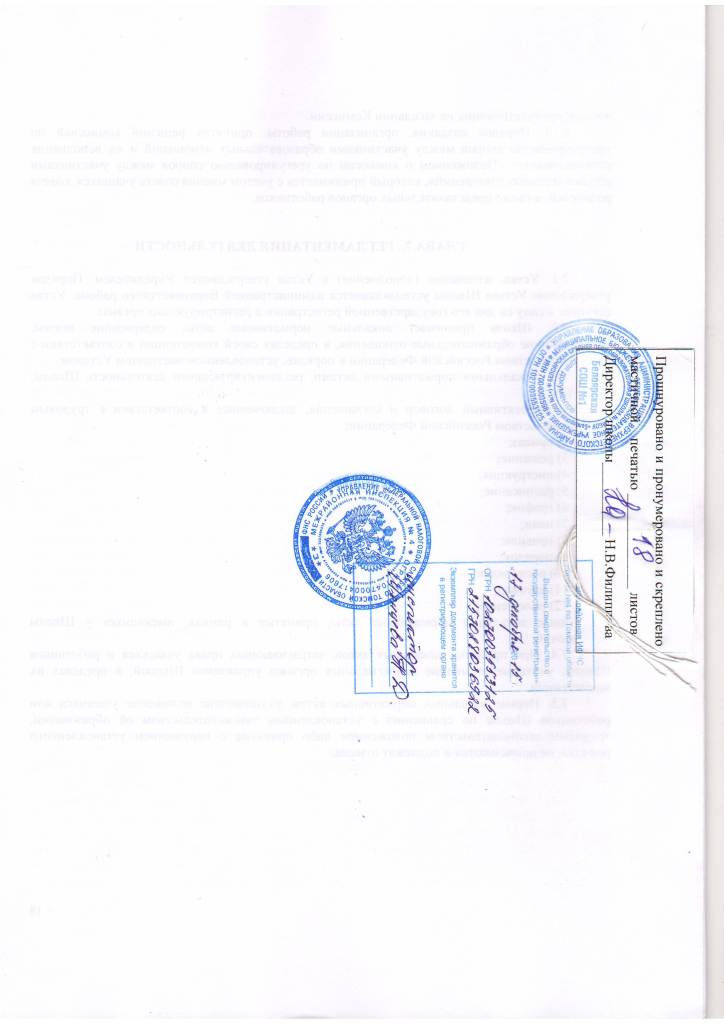 